The Hudson Valley Sciontistswill considerThe Adventure of the Six Napoleons 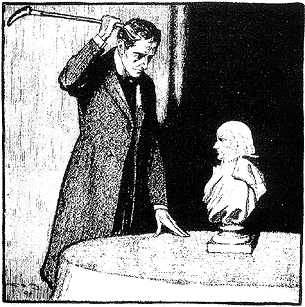 Sunday, May 29, 2022At Vassar College Alumnae HousePoughkeepsie, New York 126046:00 p.m. cocktails (cash bar)  6:30 p.m. dinnerDinner by Brasserie 292Your check is your reservation: $60 per personto Lou or Candace Lewis2 Loockerman AvenuePoughkeepsie, NY 12601clewis1880@aol.comllewis@lewisgreer.comJCR/22